Suvestinė redakcija nuo 2017-04-08Sprendimas paskelbtas: TAR 2015-03-31, i. k. 2015-04799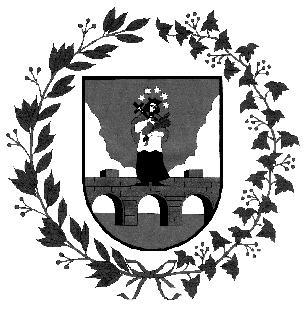 ANYKŠČIŲ RAJONO SAVIVALDYBĖSTARYBASPRENDIMASDĖL STIPENDIJŲ IR PREMIJŲ SKYRIMO ANYKŠČIŲ RAJONO SAVIVALDYBĖS SPORTININKAMS KRITERIJŲ IR TVARKOS NUSTATYMO2015 m. kovo 26 d. Nr. 1-TS-122AnykščiaiVadovaudamasi Lietuvos Respublikos vietos savivaldos įstatymo 16 straipsnio 4 dalimi, Lietuvos Respublikos kūno kultūros ir sporto įstatymo 12 straipsnio 3 dalimi ir atsižvelgdama į Anykščių rajono savivaldybės strateginį 2015–2017 metų veiklos planą, patvirtintą Anykščių rajono savivaldybės tarybos 2015 m. sausio 29 d. sprendimu Nr. TS-1 „Dėl Anykščių rajono savivaldybės strateginio 2015–2017 metų veiklos plano patvirtinimo“, Anykščių rajono savivaldybės taryba  n u s p r e n d ž i a nustatyti stipendijų ir premijų skyrimo Anykščių rajono savivaldybės sportininkams kriterijus ir tvarką (pridedama).Meras	Sigutis ObelevičiusPATVIRTINTA Anykščių rajono savivaldybės tarybos 2015 m. kovo 26 d. sprendimu Nr. 1-TS-122(2016 m. gruodžio 22 d. sprendimoNr. 1-TS-328 redakcija)STIPENDIJŲ IR PREMIJŲ SKYRIMO ANYKŠČIŲ RAJONO SAVIVALDYBĖS SPORTININKAMS KRITERIJAI IR TVARKAI SKYRIUSBENDROSIOS NUOSTATOS	1. Stipendijų ir premijų skyrimo Anykščių rajono savivaldybės sportininkams kriterijaiir tvarka (toliau – tvarka) reglamentuoja premijų bei sporto stipendijų (toliau –  stipendija) skyrimo Savivaldybės sportininkams ir jų treneriams tvarką. 2. Tikslas – skatinti geriausius Savivaldybės sportininkus, jų trenerius, pasiekusius ir siekiančius aukštų rezultatų, atstovaujančius ir garsinančius Anykščių kraštą.3. Skatinami gali būti individualiųjų bei komandinių sporto šakų sportininkai (tarp jų ir neįgalieji), Savivaldybės sporto šakų rinktinės nariai, atstovaujantys Anykščių rajono savivaldybei, bei jų treneriai.4. Stipendijos ir premijos finansuojamos iš Anykščių rajono savivaldybės strateginio 2016–2018 metų veiklos plano Kokybiškos švietimo sistemos kūrimo, sporto skatinimo ir jaunimo užimtumo programos priemonei 6.1.2.28 „Sporto veiklos vykdymas“ skirtų lėšų.      5. Stipendijas ir premijas Anykščių rajono savivaldybės sportininkų skatinimo komisijos (toliau – Komisija) siūlymu skiria Anykščių rajono savivaldybės taryba.6. Komisijos sudėtį ir jos veiklos reglamentą tvirtina Anykščių rajono savivaldybės administracijos direktorius.II SKYRIUSSPORTO STIPENDIJŲ SKYRIMAS, JŲ DYDIS IR TRUKMĖ7. Komisijos siūlymu stipendija skiriama pagal Sporto stipendijų kriterijų ir dydžių lentelę (1 priedas) talentingiems ir perspektyviems sportininkams, per paskutinių 12 mėnesių laikotarpį pasiekusiems aukštų sportinių rezultatų Europos, pasaulio čempionatuose, pirmenybėse, žaidynėse, kuriose aplenkė ne mažiau kaip 1/5 dalyvių.8. Stipendijos dydis – iki 4 bazinės socialinės išmokos dydžių (BSI) per mėnesį. 9. Stipendijos trukmė – iki vienerių metų (mokama kas mėnesį).10. Komisijai pasiūlius, Anykščių rajono savivaldybės tarybos sprendimu paskirtos sporto stipendijos dydis gali būti padidintas, sportininkui pasiekus aukštesnių rezultatų (dar nepasibaigus jos 12 mėnesių mokėjimo laikotarpiui).11. Stipendijos pradedamos mokėti Savivaldybės administracijos direktoriui su sportininku sudarius sutartį.12. Stipendijos mokėjimas nutraukiamas Anykščių rajono savivaldybės tarybos sprendimu, jeigu  sportininkas:12.1. pažeidžia sutarties sąlygas ar laiku jų nevykdo;12.2. išvyksta gyventi į kitą Lietuvos miestą, užsienį;12.3. be pateisinamų priežasčių atsisako ginti Anykščių rajono savivaldybės ir Lietuvos garbę sporto varžybose;12.4. atstovaujamos sporto šakos varžybose atstovauja kitų savivaldybių sporto organizacijoms;12.5. nesilaiko Olimpinės chartijos nuostatų; 12.6. pripažintas vartojęs dopingą;12.7. padarė teisės pažeidimą (taikoma baudžiamoji arba administracinė atsakomybė).III SKYRIUSPREMIJŲ SKYRIMO KRITERIJAI IR DYDŽIAI13. Komisijos siūlymu talentingiems ir perspektyviems sportininkams ir jų treneriams gali būti skiriama vienkartinė premija už aukštus paskutinių 12 mėnesių laikotarpio sportinius rezultatus: 13.1. olimpinėse žaidynėse;13.2. pasaulio jaunimo olimpinėse žaidynėse; 13.3. pasaulio ir Europos (suaugusiųjų, jaunimo ir jaunių) čempionatuose;13.4. Europos jaunimo olimpiniuose festivaliuose;13.5. Lietuvos (suaugusiųjų, jaunimo ir jaunių) čempionatuose;14.  Komisija premijos dydį sportininkui ir jo treneriui nustato, atsižvelgdama į kriterijus pagal Premijų sportininkams skatinti kriterijų ir dydžių lentelę (2 priedas).15. Treneriui skiriama 50 proc. jo sportininko premijos dydžio. 16. Olimpinių (parolimpinių) sporto šakų olimpinių individualiųjų ir komandinių rungčių sportininkams premijos skiriamos neatsižvelgiant į dalyvių skaičių.17. Neolimpinių sporto šakų ir olimpinių sporto šakų neolimpinių rungčių premijos skiriamos sportininkui aplenkus ne mažiau kaip 1/5 dalyvių.18. Už komandinį sporto laimėjimą premija skiriama kiekvienam komandos nariui (sportininkui). Komandą treniruojančiam treneriui skiriama 50 proc. vieno sportininko premijos dydžio.19. Jeigu pasaulio, Europos čempionatai rengiami dažniau nei kas dveji metai, premijos dydis apskaičiuojamas 2 priedo lentelėje nurodytą premijos dydį dalijant iš dviejų.IV SKYRIUSPREMIJŲ IR STIPENDIJŲ SKYRIMO TVARKA20. Paraišką gauti sportininkų stipendiją, premiją (sportininkams ir jų treneriams skatinti) gali teikti Anykščių rajone veikiantys sportininkų ugdymo centrai, sporto klubai ir kitos nevyriausybinės sporto organizacijos, neatliekančios viešojo administravimo funkcijų, vykdantys sportinę veiklą, ne vėliau kaip iki kalendorinių metų lapkričio 25 d. (3 priedas).21. Pareiškėjas pateikia paraišką Savivaldybės administracijos „Vienam langeliui“. Ji turi būti užpildyta kompiuteriu, valstybine lietuvių kalba, atspausdinta ir kartu su pridedamais dokumentais tvarkingai susegta ir sunumeruota. Paskutinio lapo antroje pusėje įrašomas bendras paraiškos lapų kiekis skaičiumi ir žodžiu, patvirtintas pareiškėjo atstovo parašu ir antspaudu. Paraiškas gali teikti naudojantis administracinių ir viešųjų elektroninių paslaugų portalu „Elektroniniai valdžios vartai“ www.epaslaugos.lt .22. Komisija paraiškas svarsto vadovaudamasi Komisijos veiklos reglamentu. 23. Anykščių rajono savivaldybės administracijos Švietimo skyrius ne vėliau kaip per 5 (penkias) darbo dienas nuo Anykščių rajono savivaldybės tarybos sprendimo priėmimo dienos elektroniniu paštu (nurodytu paraiškoje) informuoja pareiškėjus apie priimtą sprendimą. Informacija apie sportininkus ir jų trenerius, kuriems skirtas skatinimas, skelbiama Savivaldybės interneto svetainėje www.anyksciai.lt.24. Premija sportininkui ir/ar jo treneriui pervedama per 10 (dešimt) darbo dienų nuo Anykščių rajono savivaldybės tarybos sprendimo priėmimo datos į paraiškoje nurodytą skatinamojo sąskaitą. 25. Sportininkas, kuriam Anykščių rajono savivaldybės tarybos sprendimu skirta stipendija, per 10 (dešimt) darbo dienų nuo Anykščių rajono savivaldybės tarybos sprendimo priėmimo datos, privalo atvykti sudaryti Stipendijos skyrimo sportininkui sutartį (4 priedas) adresu, K. Ladigos g. 1, LT-29111 Anykščiai, 211 kab., tel. (8  381) 54 310, el. paštas nila.melyniene@anyksciai.lt. Papildyta skyriumi:Nr. 1-TS-112, 2017-03-30, paskelbta TAR 2017-04-07, i. k. 2017-05895V SKYRIUSBAIGIAMOSIOS NUOSTATOSSkyriaus numeracijos pakeitimas:Nr. 1-TS-112, 2017-03-30, paskelbta TAR 2017-04-07, i. k. 2017-0589526. Už sportininkų skatinimą atsakingas Savivaldybės administracijos direktorius.Punkto numeracijos pakeitimas:Nr. 1-TS-112, 2017-03-30, paskelbta TAR 2017-04-07, i. k. 2017-0589527. Sportininkų skatinimo finansinę kontrolę atlieka Savivaldybės Kontrolės ir audito tarnyba, Savivaldybės Centralizuotas vidaus audito skyrius. Punkto numeracijos pakeitimas:Nr. 1-TS-112, 2017-03-30, paskelbta TAR 2017-04-07, i. k. 2017-0589528. Ši tvarka gali būti keičiama Anykščių rajono savivaldybės tarybos sprendimu.Punkto numeracijos pakeitimas:Nr. 1-TS-112, 2017-03-30, paskelbta TAR 2017-04-07, i. k. 2017-05895_______________Stipendijų ir premijų skyrimo Anykščių rajono savivaldybės sportininkams kriterijų ir tvarkos1 priedasSPORTO STIPENDIJŲ KRITERIJAI IR DYDŽIAI____________________________________Papildyta priedu:Nr. 1-TS-328, 2016-12-22, paskelbta TAR 2016-12-28, i. k. 2016-29650Stipendijų ir premijų skyrimo Anykščių rajono savivaldybės sportininkams kriterijų ir tvarkos2 priedasPREMIJŲ SPORTININKAMS SKATINTI KRITERIJAI IR DYDŽIAI______________________________________Priedo pakeitimai:Nr. 1-TS-326, 2015-11-26, paskelbta TAR 2015-12-02, i. k. 2015-19130Stipendijų ir premijų skyrimo Anykščių rajono savivaldybės sportininkams kriterijų ir tvarkos3 priedasPARAIŠKA GAUTI SPORTININKŲ STIPENDIJĄ, PREMIJĄ I. Duomenys apie pareiškėją:II.  Duomenys apie skatinamą sportininką, trenerį, kuriam prašoma stipendija, premija (reikiamą žodį pabraukti):Pareiškėjas	___________	________________	__________________(parašas)	(vardas ir pavardė)        	(data)A. V.PRIDEDAMA:1. Skatinamo sportininko ir/ar trenerio asmens tapatybę patvirtinančio dokumento kopija;2. Dokumentų, patvirtinančių sportininko pasiekimus, kopijos;3. Medikų išvados apie sportininko sveikatos būklę, fizines ir psichologines galimybes siekti didelio meistriškumo ir aukščiausių rezultatų (teikiama, jei paraiška teikiama gauti sportininko stipendiją).Papildyta priedu:Nr. 1-TS-112, 2017-03-30, paskelbta TAR 2017-04-07, i. k. 2017-05895Stipendijų ir premijų skyrimo Anykščių rajono savivaldybės sportininkams kriterijų ir tvarkos4 priedasstipendijOS SKYRIMO sportininkUISUTARTIS20_____ m.________ ____ d. Nr. ___AnykščiaiI SKYRIUSSUTARTIES ŠALYSAnykščių rajono savivaldybės administracija (toliau vadinama – Administracija), atstovaujama administracijos direktoriaus ..........................., veikiančio pagal Anykščių rajono savivaldybės tarybos 2015 m. kovo 26 d. sprendimo Nr. 1-TS-122 „Dėl stipendijų ir premijų skyrimo Anykščių rajono savivaldybės sportininkams kriterijų ir tvarkos nustatymo“ 11 punktą, ir ............................. (toliau vadinama – Sportininkas), sudarė šią Stipendijos skyrimo sportininkui  sutartį (toliau vadinama – sutartis):II SKYRIUSSUTARTIES OBJEKTAS1. Administracija, vadovaudamasi Anykščių rajono savivaldybės tarybos 20.... m.......... d. sprendimu Nr. 1-TS-... „Dėl...“, šioje sutartyje nustatyta tvarka ir sąlygomis įsipareigoja skirti .......Eur (suma žodžiais) stipendiją Sportininkui ............................. iš Anykščių rajono savivaldybės (nurodomas laikotarpis)strateginio 20....–20.... metų veiklos plano Kokybiškos švietimo sistemos kūrimo, sporto skatinimo ir jaunimo užimtumo programos priemonei 6.1.2.28 „Sporto veiklos vykdymas“ skirtų lėšų.III SKYRIUSADMINISTRACIJOS TEISĖS IR ĮSIPAREIGOJIMAI2. Administracija įsipareigoja ....... euro dydžio stipendiją mokėti kas mėnesį nuo  20.... m. ................ d. iki 20.... m. .................... d.3. Administracija turi teisę tikrinti, kaip Sportininkas vykdo įsipareigojimus pagal šią sutartį.IV SKYRIUSSPORTININKO TEISĖS IR ĮSIPAREIGOJIMAI4. Sportininkas turi teisę gauti stipendiją iš savivaldybės biudžeto pagal šioje sutartyje nustatytas sąlygas ir tvarką.5. Sportininkas įsipareigoja:5.1. rengtis varžyboms, siekti aukštų rezultatų, atstovauti bei garsinti Anykščių kraštą;5.2. laikytis Lietuvos Respublikos kūno kultūros ir sporto įstatyme įtvirtintų kūno kultūros ir sporto principų;5.3. informuoti Anykščių rajono savivaldybės administracijos Švietimo skyrių per 10 (dešimt) kalendorinių  dienų, jei išvyksta gyventi į kitą Lietuvos miestą, užsienį;5.4. pasibaigus stipendijos gavimo laikotarpiui, per mėnesį Anykščių rajono savivaldybės administracijos Švietimo skyriui pateikti informaciją apie sportinius rezultatus per kalendorinius metus.V SKYRIUSSUTARTIES NUTRAUKIMO IR GALIOJIMO SĄLYGOS6. Sutartis gali būti nutraukta abipusiu Šalių susitarimu.7. Sutartis galioja iki visiško įsipareigojimų pagal šią sutartį įvykdymo. 8. Sutartis turi būti nutraukta priėmus Anykščių rajono savivaldybės tarybos sprendimą nutraukti stipendijos mokėjimą Sportininkui, vadovaujantis Stipendijų ir premijų skyrimo Anykščių rajono savivaldybės sportininkams kriterijų ir tvarkos, patvirtintos Anykščių rajono savivaldybės tarybos 2015-03-26 sprendimu Nr. 1-TS-122, 12 punkte išvardytais atvejais, per 5 (penkias) darbo dienas nuo Anykščių rajono savivaldybės tarybos sprendimo priėmimo dienos.VI SKYRIUSNENUGALIMOS JĖGOS APLINKYBĖS9. Šalis atleidžiama nuo atsakomybės už sutarties neįvykdymą, jeigu ji įrodo, kad sutartis neįvykdyta dėl aplinkybių, kurių ji negalėjo kontroliuoti bei numatyti sutarties sudarymo metu ir kad ji negalėjo užkirsti kelio šių aplinkybių ar jų pasekmių atsiradimui.10. Jeigu aplinkybė, dėl kurios neįmanoma sutarties įvykdyti, laikina, tai Šalis atleidžiama nuo atsakomybės tik tokiam laikotarpiui, kuris yra protingas, atsižvelgiant į tos aplinkybės įtaką sutarties įvykdymui.VII SKYRIUSBAIGIAMOSIOS NUOSTATOS11. Visi ginčai, kylantys iš šios sutarties ar kitaip su ja susiję, sprendžiami derybų būdu, o nesutarus dėl ginčo sprendimo per 30 dienų, ginčai sprendžiami Lietuvos Respublikos teisme.12. Šalys privalo informuoti viena kitą apie buveinės adreso, telefono numerių, pavardės pasikeitimus ir kitas aplinkybes, turinčias įtakos tinkamam šios sutarties vykdymui, ne vėliau kaip per 3 (tris) darbo dienas po aplinkybių pasikeitimo ar atsiradimo dienos.13. Pasirašydamas šią sutartį Sportininkas sutinka, kad sutarties galiojimo laikotarpiu jo asmens duomenys, surinkti sportinės veiklos metu, t.  y. sveikatos būklės, funkcinių galių, sporto statistikos ir kiti asmens duomenys (išskyrus ypatingus asmens duomenis) būtų teikiami Anykščių rajono savivaldybės administracijos Švietimo skyriui ir būtų naudojami tik svarstant stipendijų ir premijų skyrimo arba nutraukimo klausimus.14. Ši sutartis sudaryta lietuvių kalba dviem vienodą teisinę galią turinčiais egzemplioriais, po vieną kiekvienai sutarties Šaliai.15. Pasirašydamos šią sutartį Šalys patvirtina, kad perskaitė sutarties sąlygas, suprato prisiimtų įsipareigojimų ir įgytų teisių turinį ir su juo be išlygų sutinka.VIII SKYRIUSŠalių rekvizitaiPapildyta priedu:Nr. 1-TS-112, 2017-03-30, paskelbta TAR 2017-04-07, i. k. 2017-05895Pakeitimai:1.Anykščių rajono savivaldybės taryba, SprendimasNr. 1-TS-326, 2015-11-26, paskelbta TAR 2015-12-02, i. k. 2015-19130Dėl Anykščių rajono savivaldybės tarybos 2015 m. kovo 26 d. sprendimo Nr. 1-TS-122 „Dėl Stipendijų ir premijų skyrimo Anykščių rajono savivaldybės sportininkams kriterijų ir tvarkos nustatymo“ pakeitimo2.Anykščių rajono savivaldybės taryba, SprendimasNr. 1-TS-328, 2016-12-22, paskelbta TAR 2016-12-28, i. k. 2016-29650Dėl Anykščių rajono savivaldybės tarybos 2015-03-26 sprendimo Nr. 1-TS-122  „Dėl stipendijų ir premijų skyrimo Anykščių rajono savivaldybės sportininkams kriterijų ir tvarkos nustatymo“ pakeitimo3.Anykščių rajono savivaldybės taryba, SprendimasNr. 1-TS-112, 2017-03-30, paskelbta TAR 2017-04-07, i. k. 2017-05895Dėl Anykščių rajono savivaldybės tarybos 2015 m. kovo 26 d. sprendimo Nr. 1-TS-122 „Dėl stipendijų ir premijų skyrimo Anykščių rajono savivaldybės sportininkams kriterijų ir tvarkos nustatymo" pakeitimoKriterijaiKriterijaiKriterijaiKriterijaiKriterijaiSporto varžybų pavadinimasSporto stipendijos dydis(BSI - bazinė socialinė išmoka)Sporto stipendijos dydis(BSI - bazinė socialinė išmoka)Sporto stipendijos dydis(BSI - bazinė socialinė išmoka)Sporto stipendijos dydis(BSI - bazinė socialinė išmoka)Sporto varžybų pavadinimas1 BSI 2 BSI3 BSI 4 BSI Sporto varžybų pavadinimasIškovota vietaIškovota vietaIškovota vietaIškovota vieta1. Olimpinės žaidynėsIX–XVII–VIII2. Pasaulio čempionatasVII–XIII–VI3. Europos čempionatasIV–VIIII–III4. Pasaulio jaunimo olimpinės žaidynėsIX–XVIIV–VIIII–III5. Pasaulio jaunimo čempionatas IX–XVIII–VIIII6. Europos jaunimo čempionatas IX–XVII–VIII7. Pasaulio jaunių čempionatas IX–XVII–VIII8. Europos jaunių čempionatas IX–XVII–VIII9. Europos jaunimo olimpinis festivalis IX–XVII–VIIIKriterijaiKriterijaiKriterijaiKriterijaiKriterijaiSporto varžybų pavadinimasIškovota vieta (kriterijus) ir premijos dydis EurIškovota vieta (kriterijus) ir premijos dydis EurIškovota vieta (kriterijus) ir premijos dydis EurIškovota vieta (kriterijus) ir premijos dydis EurIškovota vieta (kriterijus) ir premijos dydis EurSporto varžybų pavadinimasI vietaII vietaIII vietaIV–VIII vietosIX–XVI vietos1. Olimpinės žaidynės200015009006004002. Pasaulio čempionatas10008005004003003. Europos čempionatas9006004003002004. Pasaulio jaunimo olimpinės žaidynės9006004003002005. Pasaulio jaunimo čempionatas8005003002001006. Europos jaunimo čempionatas7004002001501007. Pasaulio jaunių čempionatas7004002001501008. Europos jaunių čempionatas500300200100509. Europos jaunimo olimpiniai festivaliai 500300200100 5010. Lietuvos čempionatas 20010050--11. Lietuvos jaunimo čempionatas 100----12. Lietuvos jaunių čempionatas 50----1. Pareiškėjo pavadinimas2. Pareiškėjo teisinė forma 3. Pareiškėjo rekvizitaikodas3. Pareiškėjo rekvizitaiadresas3. Pareiškėjo rekvizitaitel.3. Pareiškėjo rekvizitaifaksas3. Pareiškėjo rekvizitaiel. p. adresas1.	Skatinamo sportininko vardas, pavardė2.	Skatinamo sportininko meistriškumo lygis3.	Atstovaujama sporto šaka (nurodyti olimpinė (parolimpinė) ar neolimpinė)4.	Sportininko pasiekimai (nurodyti kriterijų, pagal  kurį prašoma skirti stipendiją arba premiją)5.	Skatinamo sportininko kontaktai: adresas,  telefonas, el. paštas5.1.	 bankas5.2.	 banko kodas5.3.	 sąskaitos numeris6.	Sportininko trenerio vardas, pavardė, trenerio kvalifikacija7.	Trenerio kontaktai: adresas, telefonas, el. paštasToliau pildoma, jei skatinamas ir treneris:7.1.	bankas7.2.	banko kodas7.3.	sąskaitos numerisAdministracijaAnykščių rajono savivaldybės administracijaJ. Biliūno g. 23, 29111 AnykščiaiTel. (8 381) 58 041Kodas 188774637A. s. LT64 7182 1000 0013 0657 AB Šiaulių bankas Anykščių KASBanko kodas 71821Savivaldybės administracijos direktorius___________________________________(vardas, pavardė, parašas )A. V. SPORTININKAS_____________________________________(vardas ir pavardė)_____________________________________(adresas)Tel. ir el. paštas  ______________________Asmeninės sąskaitos Nr.____________________________________________________(banko pavadinimas)_____________________________________ (vardas, pavardė, parašas)                                